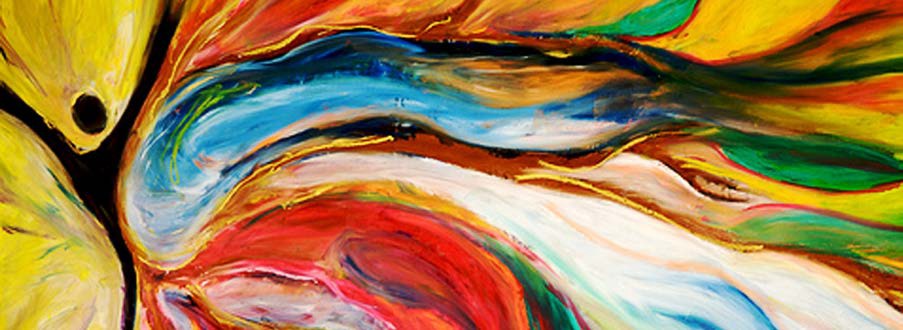 Artwork by Rev. Shawna Bowman, M.Div. 2009APLICACIÓN DE ADMISIÓNMaestría en Artes de Ministerio, en Español.McCormick Theological Seminary | 5460 S. University Ave, Chicago, IL 60615 | mccormick.edu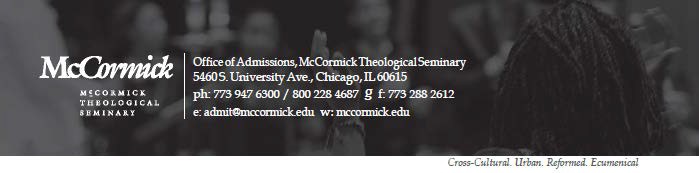 GRACIAS por tu interés en los programas de maestría de McCormick. Todos los documentos incluidos en esta aplicación serán propiedad de McCormick Theological Seminary y no son retornables al aplicante ni transferibles a terceros. Todos los materiales serán mantenidos de manera estrictamente confidencial por el departamento de admisiones.  Todos los materiales deberán ser entregados en la fecha pautada para que la aplicación se considere completa. Entrevistas personales son requeridas para aquellos que deseen ser considerados como candidatos para admisión. Por favor contacte a la oficina de admisiones para organizar estas entrevistas.  Lista de AplicaciónLo siguiente tiene que ser entregado para que su admisión se considere completa:50$ de Cuota de aplicación, no reembolsables.Aplicación oficiales selladas de todo su historial académico más allá del bachillerato, independientemente de si obtuvo un títuloCurriculum Vitale (incluyendo voluntariado)Declaración Autobiográfica. Tres cartas referenciales (oficial, sellada o electrónica):Carta de Referencia de su Iglesia o Parroquia.Carta de Referencia Académica o Profesional.Carta de Referencia Personal.Otros requerimientos:Constancia de buena conducta. (Sólo para aplicantes que se transfieren de otras escuelas.)Background Check Certificado. Planificación Financiera: 	Estado Financiero	     Soporte FinancieroEnglish Language Requirement:For students whose first language is not English,go to http://mccormick.edu/content/international- inquirers for the English Language Requirement.Fechas Tope: December 1: International StudentsMarch 1: Merit scholarship considerationEXPLORALos eventos EXPLORA proveen una gran oportunidad para conocermás sobre McCormick.Más información en: http://mccormick.edu/content/inquiry- ministryEntrega tu aplicaciónEnvíe su aplicación complete con todos los documentos a:McCormick Theological SeminaryAttn: Masters Level Admission5460 S. University Ave. Chicago, IL 60615-5108Puede enviarla por email o fax a:admit@mccormick.edu773-288-2612 (fax)Nombre y ApellidoDirección PermanenteOtros nombresCiudad, Estado, Zip, País.Teléfono Fijo	Teléfono Móvil	Teléfono Laboral	FaxDirección Actual, si recibe correo en una diferente a la de arriba. Email	Nombre de Esposa o ParejaNacimiento (Mes / Día / Año)Género:	M	FLugar de Nacimiento	País de CiudadaníaAplicación para Estudiantes Internacionales¿Qué idioma(s) habla? (Indique su idioma materno y otros idiomas)¿Es usted residente permanente?	Sí	No¿Cuál es su tipo de VISA en Estados Unidos?                Fecha de Expiración:	¿Cómo escucho de nosotros?Por favor indique como se enteró de los programas de maestría de McCormick:Publicidad (ubicación: 	)	McCormick Website	Buscadores online	FolletoPublicación interna: 	Online	 Papel	Alumni	Otro:  		Información Académica:Año de Intención de Ingreso: 20 		Aplica por:	Full-Time	Part-TimePrograma al que aplica:Master of Divinity (M.Div.)	Master of Divinity with interest in a Dual DegreeMaster of Theological Studies (M.T.S.)	Master of Arts in Urban Ministry (M.A.M.)Certificate in Theological StudiesEducaciónElabore una lista cronológica de todos los colegios, universidades y seminarios a los que haya asistido, independientemente de si completó el grado. Utilice una hoja adicional de ser necesario. (Se necesitan transcripciones oficiales de todas las escuelas para admisión)InstituciónInstituciónInstituciónFechas de Asistencia / TítuloFechas de Asistencia / TítuloFechas de Asistencia / TítuloIndique los honores académicos, premios, becas y reconocimientos que ha recibido o sociedades de honor a las que usted pertenece. Adicionalmente indique si existe alguna circunstancia particular (financiera, de salud, movilidad o familiar) que debamos considerar sobre su record académico. Si necesita agregar alguna hoja adicional con la explicación puede hacerlo. Historial de Empleo y Voluntariado:Por favor indique en una lista su experiencia laboral. Título, lugar y posición de su trabajo actual o trabajos anteriores, Puede utilizar un Curriculum Vitae, Resumen Curricular o Forma de Información Personal. CertificaciónEsto certifica que el firmante ha completado esta aplicación y que toda la información incluida es correcta, veraz y presentada de forma honesta. Firma	FechaLa declaración autobiográfica es una pieza fundamental en el proceso de admisión y juega un rol crítico en nuestra evaluación de su aplicación. Es una forma de presentarse a sí  mismo al comité de admisiones. Por favor evalúe cuidadosamente esta parte antes de entregarla. Compruebe que el contenido, estilo, gramática y ortografía sean correctos y que las ideas estén planteadas de forma organizada. Con esto en cuenta, por favor redacte un ensayo de 2 a 4 páginas, a doble espacio, incluyendo su nombre al tope de cada página, en el que indique lo siguiente:Experiencias de vida significativa que hayan formado su visión de Dios, el mundo y a usted como individuo, incluya referencia a familiares y personas significativas, trabajos, experiencia en la iglesia, actividades extracurriculares y otras experiencias relacionadas al servicio. Describa su sensación de llamado a la vida de ministerio. Explique su vocación y la dirección en la que lo está llevando, incluyendo su participación e involucramiento con la iglesia. Habilidades e intereses que usted aporta a su formación teológica y ministerial. Su visión del rol de la iglesia en el mundo hoy. Sus razones por las que considera a McCormick como el lugar para sus estudios teológicos.Información Adicional:¿En este momento ha aplicado a algún otro seminario o escuela de estudios superiores?	Sí	NoSi la respuesta es SI, por favor indique en donde:   	¿Alguna vez ha sido rechazada su admisión, ha sido expulsado de algún seminario, puesto en período de prueba, suspendido voluntaria o involuntariamente de alguna institución de estudios superiores? 	Si	No (Si la respuesta es SI, por favor anexe un hoja con la explicación.)Relaciones Eclesiásticas. DenominaciónDirección de su Iglesia Nombre de su Iglesia / Duración de su Membresía	Nombre del Pastor(Ciudad, Estado, Zip, País)Estatus Ministerial 	Intención VocacionalPor favor indique referencias de su iglesia, académicas, profesionales y personales. Pregunte a tres personas que no sean familiares que puedan escribir una recomendación sobre sus cualidades personales, académicas y vocacionales. Haga que estas personas envíen dichas recomendaciones a la oficina de Reclutamiento y Admisión en sobres cerrados. Por favor indique a estas personas que firmen sus nombres en la parte superior del sobre.Referencia de la IglesiaEsta referencia debe ser completada por el pastor de la iglesia de la que usted forma parte. NombreDirecciónTeléfonoPosición(Ciudad/Estado/Zip/País) EmailReferencia Profesional / AcadémicaEsta referencia es importante para evaluar la preparación para ejercer estudios superiores y debe ser completada por un profesor con el que usted haya estudiado recientemente que pueda evaluar si usted está listo para realizar estos estudios. Si su fecha de graduación superior es mayor a diez años, solicite una referencia por un supervisor profesional o colega que este calificado para evaluar su habilidad intelectual, su pensamiento crítico y sus habilidades para investigar y escribir. Por favor indique el tipo de referencia:	Académica	   ProfesionalNombreDirecciónTeléfonoPosición(Ciudad/Estado/Zip/País) EmailReferencia PersonalEsta referencia debe ser completada por alguien que le conozca en un entorno profesional o de voluntariado y que pueda dar testimonio de sus habilidades y liderazgo. NombreDirecciónTeléfonoPosición(Ciudad/Estado/Zip/País) E.mail